การจัดสถานที่ให้เป็นสัดส่วน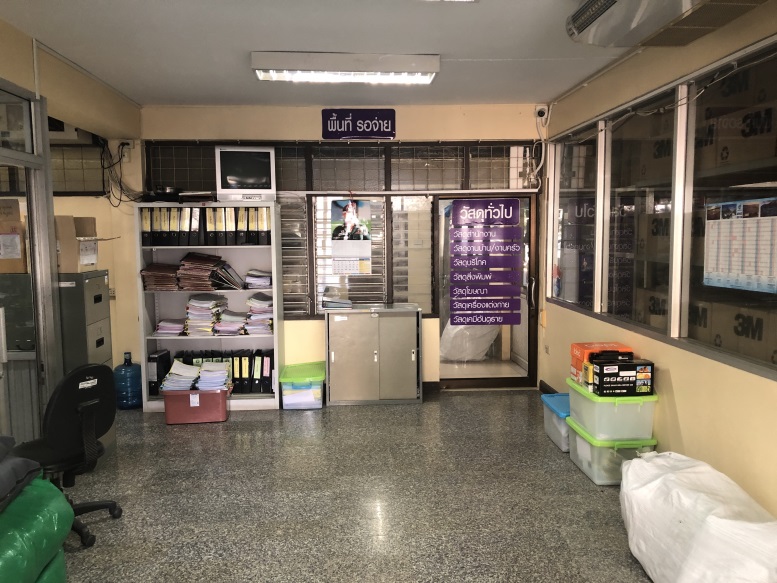 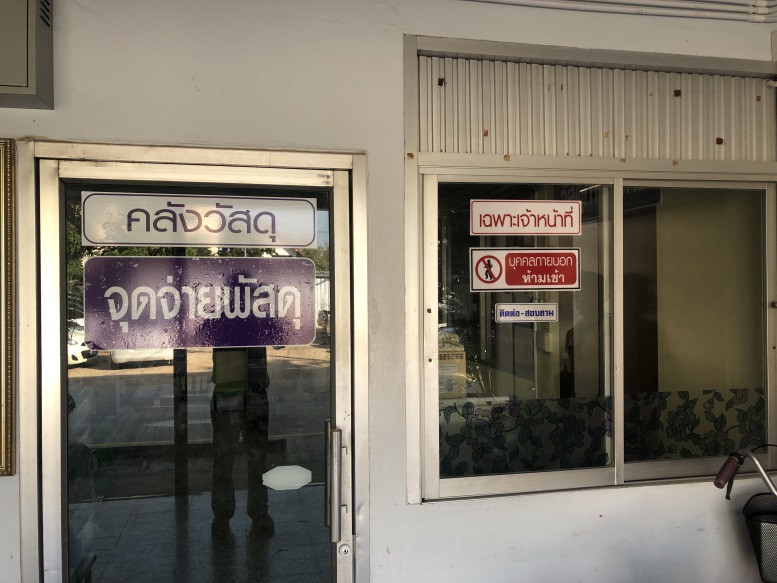 กล้องวงจรปิด เฝ้าระวังทรัพย์สินทางราชการ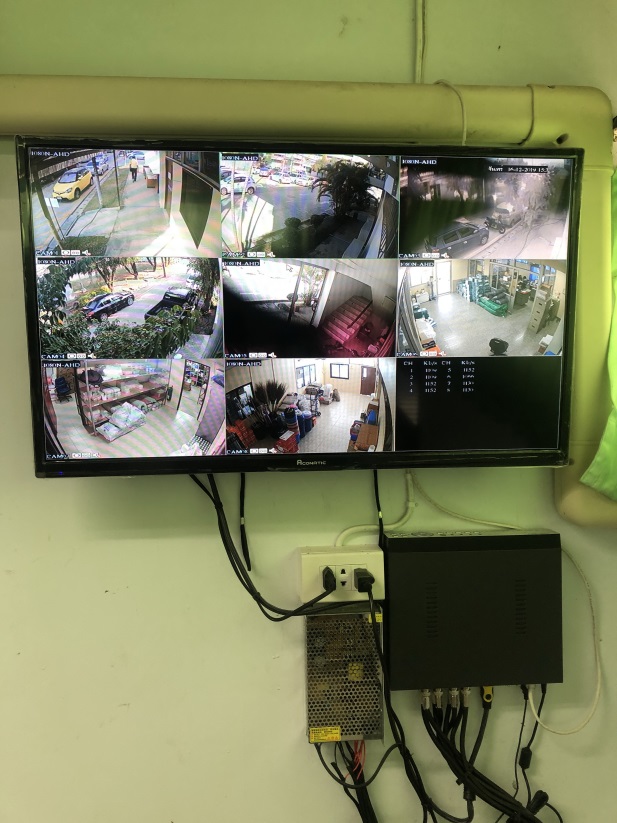 เครื่องพิมพ์รหัสครุภัณฑ์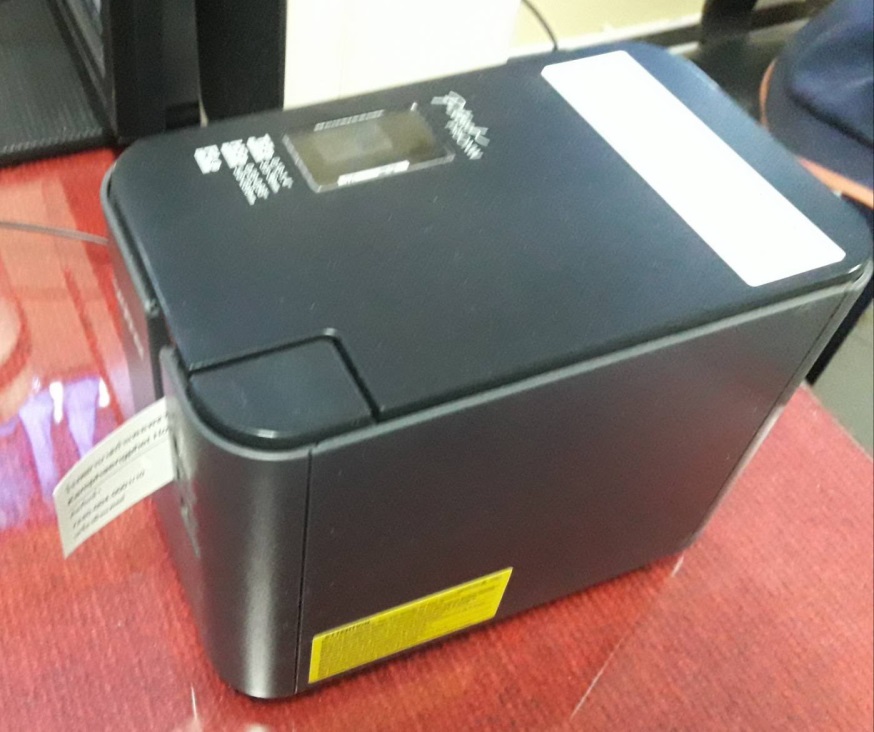 หนังสือสำรวจสิ่งพิมพ์ที่เบิกจ่าย จากกลุ่มงานพัสดุ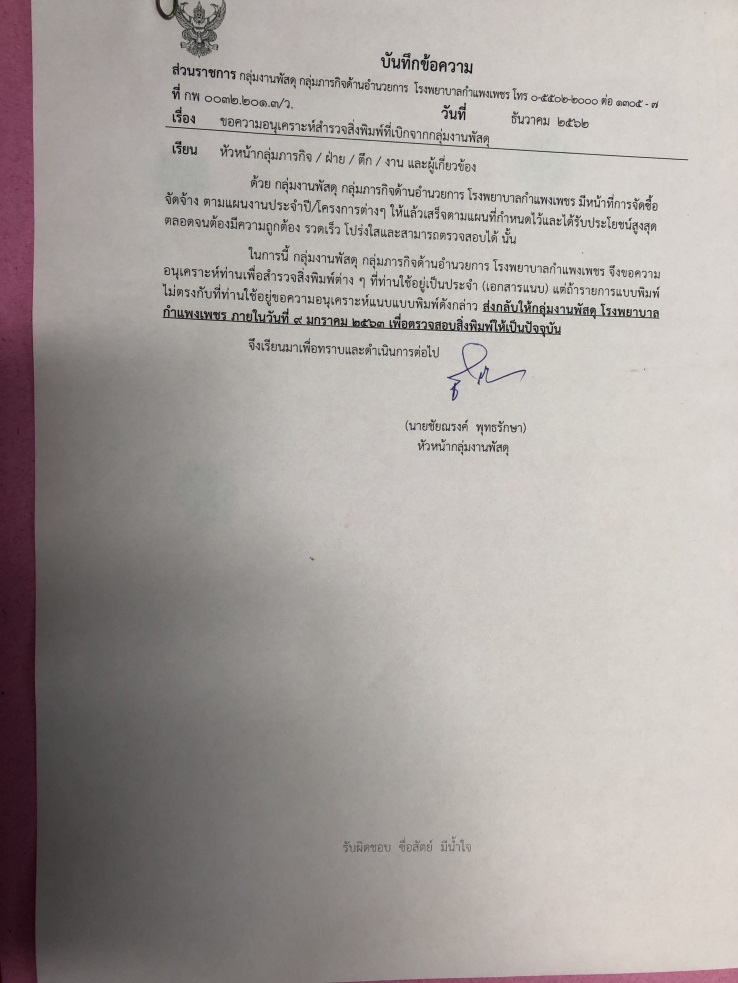 